Teilnahmeliste für die EKG-Leitung										ELTERN-KIND-GRUPPE in: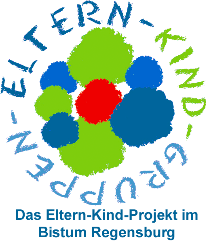 Die unten aufgeführten Daten sind zur Planung der Treffen, für kurzfristige Änderungen, Absprachen, für die Feier des Geburtstages des Kindes (diese Angabe ist freiwillig).  Stand (03/2024)Zeitraum von:bisOrt:Leiter/in:Pfarrei:Nr.Mütter / VäterName, VornameKind(er)VornameKindGeburtsdatumStraße, PLZ, WohnortTelefonEmail